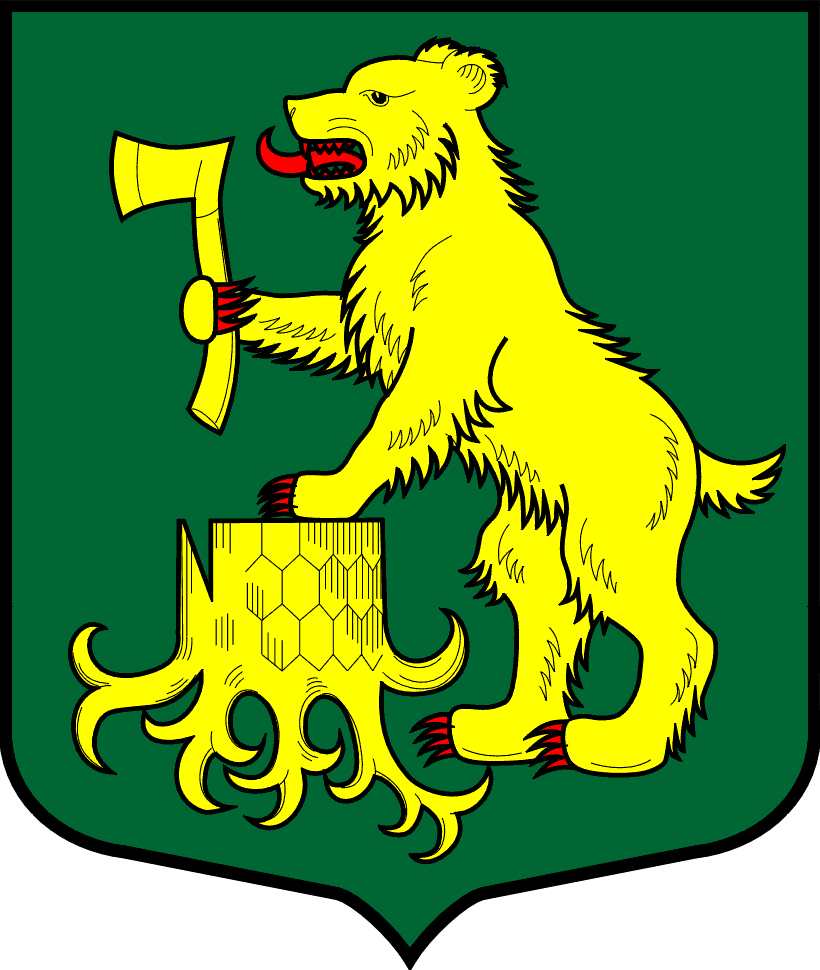 СОВЕТ ДЕПУТАТОВМУНИЦИПАЛЬНОГО ОБРАЗОВАНИЯ ПЧЕВЖИНСКОЕ СЕЛЬСКОЕ ПОСЕЛЕНИЕ
КИРИШСКОГО МУНИЦИПАЛЬНОГО РАЙОНА ЛЕНИНГРАДСКОЙ ОБЛАСТИРЕШЕНИЕВ соответствии с частью 11 статьи 154 Федерального закона от 22.08.2004г. №122-ФЗ «О внесении изменений в законодательные акты Российской Федерации и признании утратившими силу некоторых законодательных актов Российской Федерации в связи с принятием Федеральных законов «О внесении изменений и дополнений в Федеральный закон «Об общих принципах организации законодательных (представительных) и исполнительных органов государственной власти субъектов Российской Федерации» и «Об общих принципах организации местного самоуправления в Российской Федерации», Федеральным законом от 06.10.2003 № 131-ФЗ «Об общих принципах организации местного самоуправления в Российской Федерации», статьей 5 Устава муниципального образования Пчевжинское сельское поселение Киришского муниципального района Ленинградской области, Положением об управлении и распоряжении имуществом муниципального образования Пчевжинское сельское поселение Киришского муниципального района Ленинградской области, утвержденным решением Совета депутатов муниципального образования Пчевжинское сельское поселение Киришского муниципального района от 28 ноября 2014 г. №5/26, в целях реализации областного закона Ленинградской области от 29.12.2015г. № 153-оз «О перераспределении полномочий в сфере водоснабжения и водоотведения между органами государственной власти Ленинградской области и органами местного самоуправления поселений Ленинградской области и о внесении изменений в областной закон «Об отдельных вопросах местного значения сельских поселений Ленинградской области» с изменениями, утвержденными областным законом Ленинградской области от 29.12.2018г. № 153-оз «О внесении изменений в некоторые областные законы, регулирующие вопросы перераспределения полномочий в сфере водоснабжения и водоотведения между органами государственной власти Ленинградской области и органами местного самоуправления поселений Ленинградской области» совет депутатов муниципального образования Пчевжинское сельское поселение Киришского муниципального района Ленинградской областиР Е Ш И Л:1. Утвердить перечень имущества, предлагаемого к передаче из муниципальной собственности муниципального образования Пчевжинское сельское поселение Киришского муниципального района Ленинградской области в государственную собственность  Ленинградской области (далее – имущество), согласно Приложению № 1 к настоящему решению.2. Передать безвозмездно  из муниципальной собственности муниципального образования Пчевжинское сельское поселение Киришского муниципального района Ленинградской области в государственную собственность  Ленинградской области муниципальное имущество необходимое для реализации полномочий в сфере водоснабжения и водоотведения, согласно Приложению № 1.3. Администрации Пчевжинского сельского поселения Киришского муниципального района Ленинградской области направить в Ленинградский областной комитет по управлению государственным имуществом необходимый пакет документов в соответствии с постановлением Правительства Российской Федерации от 13 июня 2006г. №374 «О перечнях документов, необходимых для принятия решения о передаче имущества из федеральной собственности в собственность субъекта Российской Федерации или муниципальную собственность, из собственности субъекта Российской Федерации в федеральную собственность или муниципальную собственность, из муниципальной собственности в федеральную собственность или собственность субъекта Российской Федерации».4. Опубликовать настоящее решение в газете «Лесная республика» и разместить на официальном сайте администрации Пчевжинского сельского поселения Киришского муниципального района Ленинградской области.5. Настоящее решение вступает в действие с момента принятия.6. Контроль за исполнением решения возложить на главу администрации Поподько Х.Х.Глава муниципального образованияПчевжинское сельское поселениеКиришского муниципального районаЛенинградской области				                                       М.В. ЗавьяловаРазослано: в дело 2,   газета «Лесная республика», сайт, прокуратура, КУМИ, КСП, МП «УВКХ».Приложение № 1к решению совета депутатов Пчевжинского сельского поселения Киришского муниципального района Ленинградской областиот 28 марта 2019 г. №67/349Переченьмуниципального имущества, предлагаемого к передаче из муниципальной собственности Пчевжинского сельского поселения Киришского муниципального района Ленинградской области в государственную собственность Ленинградской областиот28 марта 2019 годап. Пчевжа№67/349О безвозмездной передаче муниципального имущества в сфере водоснабжения и водоотведения из муниципальной собственности муниципального образования Пчевжинское сельское поселение Киришского муниципального района Ленинградской области в государственную собственность  Ленинградской области  № п/пНаименование объектаАдрес Индивидуализирующие характеристики                 Недвижимое имущество (здания, сооружения, передаточные устройства)                 Недвижимое имущество (здания, сооружения, передаточные устройства)                 Недвижимое имущество (здания, сооружения, передаточные устройства)                 Недвижимое имущество (здания, сооружения, передаточные устройства)1Водопроводная башня РожновскогоЛенинградская область, Киришский район, п. ПчевжаСтационарное сооружение (кирпичное, бак металлический) Инвентарный №08-01-0027. Высота 28,3 м, объем 50 м3Балансовая стоимость 140 000,00 руб.Остаточная стоимость 0,00 руб.2Здание  водопроводной (Фильтровальной) станцииЛенинградская область, Киришский район, п. ПчевжаНежилое здание. Кадастровый номер: 47:27:0314007:411Инвентарный № 08-01-0001Площадь 692,8 кв.м., этажность: 3.Балансовая стоимость 5 849 925,00 руб.Остаточная стоимость 5 251 996,86 руб. 3Здание (вспомогательного корпуса)  Ленинградская область, Киришский район, п. ПчевжаНежилое зданиеИнвентарный №08-01-0002Площадь 19,6 кв.м., этажность: 1.Балансовая стоимость 357 922,00 руб.Остаточная стоимость 328 663,22 руб. 4Здание контрольно-пропускного пункта Ленинградская область, Киришский район, п. ПчевжаНежилое зданиеКадастровый номер: 47:27:0314007:374Инвентарный №08-01-0003Площадь 11,1 кв.м., этажность: 1.Балансовая стоимость 220 924,00 руб.Остаточная стоимость 202 864,32 руб.5Здание насосной станции 1-го водоподъемаЛенинградская область, Киришский район, п. Пчевжа, д.б/нНежилое зданиеКадастровый номер 47:27:0314007:410Инвентарный №08-01-0004Площадь 46.5 кв.м., этажность: 2.Балансовая стоимость 164 702,00 руб.Остаточная стоимость 149 411,08 руб.6Стационарное сооружение (резервуар чистой воды)Ленинградская область, Киришский район, п. ПчевжаСооружениеИнвентарный № 08-01-0026Высота 20,8 м, объем 40 м3Балансовая стоимость 180 386,00 руб.Остаточная стоимость 163 639,00 руб.7 ШламонакопительЛенинградская область, Киришский район, п. ПчевжаНежилое зданиеКадастровый номер: 47:27:0314007:202Инвентарный № 08-01-0078Площадь 28,3 кв.м., этажность: 1Балансовая стоимость 2 910 396,00 руб.Остаточная стоимость 2 622 590,26 руб.8Канализационные очистные сооружения Ленинградская область, Киришский район, п. ПчевжаСооружениеИнвентарный № 08-01-0207Площадь 156,48 кв.м., этажность: 1.Балансовая стоимость 7 940 610,00 руб.Остаточная стоимость 7 940 610,00 руб.9Система водопроводных сетей п. Пчевжа Ленинградская область, Киришский муниципальный район, Пчевжинское сельское поселение, п. Пчевжа, сооружение 3Сооружение Кадастровый номер 47:27:0000000:20554Инвентарный № 08-01-0019Протяженность 5999 м.Год завершения строительства 1970.Балансовая стоимость 62 350,00 руб.Остаточная стоимость 40 600,00 руб.10Система канализационных сетей п. ПчевжаЛенинградская область, Киришский муниципальный район, Пчевжинское сельское поселение, п. Пчевжа, сооружение 2СооружениеКадастровый номер: 47:27:0000000:20548Инвентарный №08-01-0062Протяженность 4500 м.Год завершения строительства 1970.Балансовая стоимость 306 000,00 руб.Остаточная стоимость107 700,00 руб. 11Сети водопровода и канализации водопроводнойЛенинградская область, Киришский район, п. ПчевжаСооружениеКадастровый номер 47:27:0314007:375Инвентарный №08-01-0025Протяженность 1146 м.Балансовая стоимость 1 219 333,00 руб.Остаточная стоимость1 083 896,16 руб.12Стационарное сооружение (резервуар чистой воды)Ленинградская область, Киришский район, п. ПчевжаСооружениеИнвентарный № 08-01-0028Высота 20,8 м, объем 40 м3 Балансовая стоимость 180 386,00 руб.Остаточная стоимость 163 639,00 руб.13Площадки ВОСЛенинградская область, Киришский район, п. ПчевжаИнвентарный № 08-01-0017Балансовая стоимость 1 565 351,01 руб.Остаточная стоимость 1 171 694,31 руб.14Дренажная  насосная  станцияЛенинградская область, Киришский район, п. ПчевжаИнвентарный №08-01-0014Балансовая стоимость 168 581,49 руб.Остаточная стоимость 123 252,29 руб.15Иловая  площадкаЛенинградская область, Киришский район, п. ПчевжаИнвентарный № 08-01-0012Балансовая стоимость 267 784,76 руб.Остаточная стоимость 195 780,42 руб.16Иловая  площадкаЛенинградская область, Киришский район, п. ПчевжаИнвентарный №08-01-0013Балансовая стоимость 267 784,76 руб.Остаточная стоимость 195 780,42 руб.17Канализационная станция хозяйственно-фекальных стоковЛенинградская область, Киришский район, п. ПчевжаИнвентарный № 08-01-0009Балансовая стоимость 465 047,30 руб.Остаточная стоимость 340 001,40 руб.18Ограждение Ленинградская область, Киришский район, п. ПчевжаИнвентарный № 08-01-0011Балансовая стоимость 779 822,00 руб.Статочная стоимость 426 271,99 руб.19Ограждение сетчатое металлическое Ленинградская область, Киришский район, п. ПчевжаИнвентарный № 08-01-0010Балансовая стоимость 376 807,98 руб.Остаточная стоимость 311 634,14 руб.20Сети водопроводные стал. (с илопроводом  ) Ленинградская область, Киришский район, п. ПчевжаИнвентарный № 08-01-0018Протяженность 302 м.Балансовая стоимость 302 728,16 руб.Остаточная стоимость 267 275,24 руб.21Сети  канализации  асбестоцементные Ленинградская область, Киришский район, п. ПчевжаИнвентарный № 08-01-0015Протяженность 168м.Балансовая стоимость 349 479,05 руб.Остаточная стоимость 297 769,21 руб.22Сети  канализации полиэтиленовые Ленинградская область, Киришский район, п. ПчевжаИнвентарный № 08-01-0016Протяженность 120м.Балансовая стоимость 323 837,21 руб.Остаточная стоимость 282 337,97 руб. 23Шахтный колодец № 2Ленинградская область, Киришский район, д. Горчаково, ул. Круговая, д.44Инвентарный № 08-01-0203Балансовая стоимость 98 600,00 руб.Остаточная стоимость 84 357,72 руб.24Шахтный колодец № б/нЛенинградская область, Киришский район,    п. Пчевжа, ул. Железнодорожная, д.11Инвентарный № 08-01-0204Балансовая стоимость 100 000,00 руб.Остаточная стоимость 100 000,00 руб.25Шахтный колодец № 1Ленинградская область, Киришский район, д. ПорогИнвентарный № 08-01-0205Балансовая стоимость 99 974,00 руб.Остаточная стоимость 99 974,00 руб.26Шахтный колодец № 2Ленинградская область, Киришский район, д. Порог, д.13Инвентарный № 08-01-0206Балансовая стоимость 1,00 руб.Остаточная стоимость 0,00 руб.27Шахтный колодец № 1Ленинградская область, Киришский район, д. Белая, ул. Центральная, д.10Инвентарный № 08-01-0206Балансовая стоимость 1,00 руб.Остаточная стоимость 0,00 руб.28Шахтный колодец № 2Ленинградская область, Киришский район, д. Белая, ул. Центральная, д.41Инвентарный № 08-01-0206Балансовая стоимость 1,00 руб.Остаточная стоимость 0,00 руб.29Шахтный колодец № 3Ленинградская область, Киришский район, д. Белая, ул. Центральная, д.52Инвентарный № 08-01-0206Балансовая стоимость 1,00 руб.Остаточная стоимость 0,00 руб.30Шахтный колодец № 4Ленинградская область, Киришский район, д. Белая, ул. МолодежнаяИнвентарный № 08-01-0206Балансовая стоимость 1,00 руб.Остаточная стоимость 0,00 руб.31Шахтный колодец № 5Ленинградская область, Киришский район, д. Белая, ул. Шоссейная (83 км)Инвентарный № 08-01-0206Балансовая стоимость 1,00 руб.Остаточная стоимость 0,00 руб.32Шахтный колодец № 1Ленинградская область, Киришский район,       п. Пчевжа, ул. Боровая, д.15Инвентарный № 08-01-0206Балансовая стоимость 1,00 руб.Остаточная стоимость 0,00 руб.33Шахтный колодец № 3Ленинградская область, Киришский район,       п. Пчевжа, ул. Боровая, д.29Инвентарный № 08-01-0206Балансовая стоимость 1,00 руб.Остаточная стоимость 0,00 руб.34Шахтный колодец № 4Ленинградская область, Киришский район,       п. Пчевжа, ул. Восточная, д.14Инвентарный № 08-01-0206Балансовая стоимость 1,00 руб.Остаточная стоимость 0,00 руб.35Шахтный колодец № 9Ленинградская область, Киришский район,       п. Пчевжа, ул. Ленинградская, д.22Инвентарный № 08-01-0206Балансовая стоимость 1,00 руб.Остаточная стоимость 0,00 руб.36Шахтный колодец № б/нЛенинградская область, Киришский район,       п. Пчевжа, ул. Северная, д.10Инвентарный № 08-01-0206Балансовая стоимость 1,00 руб.Остаточная стоимость 0,00 руб.37Шахтный колодец № 6Ленинградская область, Киришский район,       п. Пчевжа, ул. Совхозная, д.13Инвентарный № 08-01-0206Балансовая стоимость 1,00 руб.Остаточная стоимость 0,00 руб.38Шахтный колодец № 5Ленинградская область, Киришский район,       п. Пчевжа, ул. Совхозная, д.29Инвентарный № 08-01-0206Балансовая стоимость 1,00 руб.Остаточная стоимость 0,00 руб.39Шахтный колодец № 10Ленинградская область, Киришский район,       п. Пчевжа, ул. Узкоколейная, д.4Инвентарный № 08-01-0206Балансовая стоимость 1,00 руб.Остаточная стоимость 0,00 руб.40Шахтный колодец № 2Ленинградская область, Киришский район,       п. Пчевжа, ул. Узкоколейная, д.21Инвентарный № 08-01-0206Балансовая стоимость 1,00 руб.Остаточная стоимость 0,00 руб.41Шахтный колодец № 11Ленинградская область, Киришский район,       п. Пчевжа, ул. 2-я Западная, д.1Инвентарный № 08-01-0206Балансовая стоимость 1,00 руб.Остаточная стоимость 0,00 руб.42Шахтный колодец № 15Ленинградская область, Киришский район,       п. Пчевжа, ул.  Вокзальная, д.10Инвентарный № 08-01-0206Балансовая стоимость 1,00 руб.Остаточная стоимость 0,00 руб.43Шахтный колодец № 7Ленинградская область, Киришский район,       п. Пчевжа, ул. Северная, д.15Инвентарный № 08-01-0206Балансовая стоимость 1,00 руб.Остаточная стоимость 0,00 руб.44Шахтный колодец № 14Ленинградская область, Киришский район,       п. Пчевжа, ул.  Вокзальная, д.1Инвентарный № 08-01-0206Балансовая стоимость 1,00 руб.Остаточная стоимость 0,00 руб.45Шахтный колодец № 16Ленинградская область, Киришский район,       п. Пчевжа, ул.  Южная, д.5Инвентарный № 08-01-0206Балансовая стоимость 1,00 руб.Остаточная стоимость 0,00 руб.46Шахтный колодец № 17Ленинградская область, Киришский район,       п. Пчевжа, ул.  Пионерская, д.5Инвентарный № 08-01-0206Балансовая стоимость 1,00 руб.Остаточная стоимость 0,00 руб.47Шахтный колодец № 22Ленинградская область, Киришский район,       п. Пчевжа, ул.  1-я Набережная, д.5Инвентарный № 08-01-0206Балансовая стоимость 1,00 руб.Остаточная стоимость 0,00 руб.48Шахтный колодец № 23Ленинградская область, Киришский район,       п. Пчевжа, ул.  1-я Набережная, д.20Инвентарный № 08-01-0206Балансовая стоимость 1,00 руб.Остаточная стоимость 0,00 руб.49Шахтный колодец № 21Ленинградская область, Киришский район,       п. Пчевжа, ул.  Лесная, д.11Инвентарный № 08-01-0206Балансовая стоимость 1,00 руб.Остаточная стоимость 0,00 руб.50Шахтный колодец № 12Ленинградская область, Киришский район,       п. Пчевжа, ул.  Гагарина, д.14Инвентарный № 08-01-0206Балансовая стоимость 1,00 руб.Остаточная стоимость 0,00 руб.51Шахтный колодец № 19Ленинградская область, Киришский район,       п. Пчевжа, ул.  Комарова, д.2Инвентарный № 08-01-0206Балансовая стоимость 1,00 руб.Остаточная стоимость 0,00 руб.52Шахтный колодец № 20-хозяйственныйЛенинградская область, Киришский район,       п. Пчевжа, ул.  Комарова, д.12Инвентарный № 08-01-0206Балансовая стоимость 1,00 руб.Остаточная стоимость 0,00 руб.53Шахтный колодец № 4 -хозяйственныйЛенинградская область, Киришский район,       д. Горчаково, ул. Матушкина, д.1Инвентарный № 08-01-0206Балансовая стоимость 1,00 руб.Остаточная стоимость 0,00 руб.54Шахтный колодец № 6Ленинградская область, Киришский район,       д. Горчаково, ул. Матушкина, д.19Инвентарный № 08-01-0206Балансовая стоимость 1,00 руб.Остаточная стоимость 0,00 руб.55Шахтный колодец № 1Ленинградская область, Киришский район,       д. Горчаково, ул. Круговая, д.32Инвентарный № 08-01-0206Балансовая стоимость 1,00 руб.Остаточная стоимость 0,00 руб.56Шахтный колодец № 5Ленинградская область, Киришский район,       д. Горчаково, ул. Матушкина, д.6Инвентарный № 08-01-0206Балансовая стоимость 1,00 руб.Остаточная стоимость 0,00 руб.57Шахтный колодец № 3Ленинградская область, Киришский район,       д. Горчаково, ул. Солнечная, д.1Инвентарный № 08-01-0206Балансовая стоимость 1,00 руб.Остаточная стоимость 0,00 руб.58Шахтный колодец № 1Ленинградская область, Киришский район,       д. Борутино, ул. Цветочная, д.22Инвентарный № 08-01-0206Балансовая стоимость 1,00 руб.Остаточная стоимость 0,00 руб.59Шахтный колодец № 2Ленинградская область, Киришский район,       д. Борутино, ул. Нахимова, д.7Инвентарный № 08-01-0206Балансовая стоимость 1,00 руб.Остаточная стоимость 0,00 руб.60Шахтный колодец № 1Ленинградская область, Киришский район,                     д. Железная Гора, д.3Инвентарный № 08-01-0206Балансовая стоимость 1,00 руб.Остаточная стоимость 0,00 руб.61Шахтный колодец № 2 -хозяйственныйЛенинградская область, Киришский район,                     д. Железная Гора, д.5Инвентарный № 08-01-0206Балансовая стоимость 1,00 руб.Остаточная стоимость 0,00 руб.62 Колодец № 1 - КлючикЛенинградская область, Киришский район,                   д. Березняк КлючикИнвентарный № 08-01-0206Балансовая стоимость 1,00 руб.Остаточная стоимость 0,00 руб.63Колодец № 2Ленинградская область, Киришский район,       д. Березняк, ул. Ветеранов, д.19Инвентарный № 08-01-0206Балансовая стоимость 1,00 руб.Остаточная стоимость 0,00 руб.64Колодец № 3Ленинградская область, Киришский район,       д. Березняк, ул. Ветеранов, д.46Инвентарный № 08-01-0206Балансовая стоимость 1,00 руб.Остаточная стоимость 0,00 руб.65Колодец № 4Ленинградская область, Киришский район,       д. Березняк, ул. Ветеранов, д.28Инвентарный № 08-01-0206Балансовая стоимость 1,00 руб.Остаточная стоимость 0,00 руб.            Движимое имущество (машины и оборудование)            Движимое имущество (машины и оборудование)            Движимое имущество (машины и оборудование)            Движимое имущество (машины и оборудование)1RTG 109 Мотопомпа 2-х т.Ленинградская область, Киришский район, п. Пчевжа, Фильтровальная станция Инвентарный № 08-01-0108Балансовая стоимость 10 445,76 руб.Остаточная стоимость 2 437,16 руб.2Агрегат насосный К 150-125-250 Ленинградская область, Киришский район, п. Пчевжа, Фильтровальная станцияИнвентарный № 08-01-0110Балансовая стоимость 13 440,00 руб.Остаточная стоимость 0,00 руб.3Агрегат насосный К 150-125-250 Ленинградская область, Киришский район, п. Пчевжа, Фильтровальная станцияИнвентарный №08-01-0111Балансовая стоимость 13 440,00 руб.Остаточная стоимость 0,00 руб.4Агрегат насосный К 80-50-200 Ленинградская область, Киришский район, п. Пчевжа, Фильтровальная станцияИнвентарный № 08-01-0112Балансовая стоимость 11 700,00 руб.Остаточная стоимость 0,00 руб.5Агрегат насосный К 80-50-200 Ленинградская область, Киришский район, п. Пчевжа, Фильтровальная станцияИнвентарный № 08-01-0113Балансовая стоимость 11 700,00 руб.Остаточная стоимость 0,00 руб.6Бак  разрыва струиЛенинградская область, Киришский район, п. Пчевжа, Фильтровальная станцияИнвентарный № 08-01-0142Балансовая стоимость 10 500,00 руб. Остаточная стоимость 0,00 руб.7Бак растворной соли-1Ленинградская область, Киришский район, п. Пчевжа, Фильтровальная станцияИнвентарный № 08-01-0114Балансовая стоимость 29 100,00 руб.Остаточная стоимость 2 152,63 руб.8Бак растворной соли-2Ленинградская область, Киришский район, п. Пчевжа, Фильтровальная станцияИнвентарный № 08-01-0115Балансовая стоимость 29 100,00 руб.Остаточная стоимость 2 152,63 руб.9Блок дозирования растворов-1Ленинградская область, Киришский район, п. Пчевжа, Фильтровальная станцияИнвентарный № 08-01-0116Балансовая стоимость 68 000,00 руб.Остаточная стоимость 0,00 руб.10Блок дозирования растворов-2Ленинградская область, Киришский район, п. Пчевжа, Фильтровальная станцияИнвентарный № 08-01-0117Балансовая стоимость 68 000,00 руб.Остаточная стоимость 0,00 руб.11Блок дозирования растворов-3Ленинградская область, Киришский район, п. Пчевжа, Фильтровальная станцияИнвентарный № 08-01-0118Балансовая стоимость 68 000,00 руб.Остаточная стоимость 0,00 руб.12Блок дозирования растворов-4Ленинградская область, Киришский район, п. Пчевжа, Фильтровальная станцияИнвентарный № 08-01-0119Балансовая стоимость 68 000,00 руб.Остаточная стоимость 0,00 руб.13Блок дозирования растворов-5Ленинградская область, Киришский район, п. Пчевжа, Фильтровальная станцияИнвентарный № 08-01-0120Балансовая стоимость 68 000,00 руб.Остаточная стоимость 0,00 руб.14Блок дозирования растворов-6Ленинградская область, Киришский район, п. Пчевжа, Фильтровальная станцияИнвентарный № 08-01-0121Балансовая стоимость 68 000,00 руб.Остаточная стоимость 0,00 руб.15Весы ВЛР-200 аналитическиеЛенинградская область, Киришский район, п. Пчевжа, Фильтровальная станцияИнвентарный №08-01-0124Балансовая стоимость 31 200,00 руб.Остаточная стоимость 0,00 руб.16Весы ВЛТК-500М квадратныеЛенинградская область, Киришский район, п. Пчевжа, Фильтровальная станцияИнвентарный № 08-01-0125Балансовая стоимость 26 292,00 руб.Остаточная стоимость 0,00 руб.17Газоанализатор озонаЛенинградская область, Киришский район, п. Пчевжа, Фильтровальная станцияИнвентарный № 08-01-0128Балансовая стоимость 21 090,00 руб.Остаточная стоимость 0,00 руб.18Насос  К 100-80-160Ленинградская область, Киришский район, п. Пчевжа, Фильтровальная станцияИнвентарный № 08-01-0152Балансовая стоимость 10 652,00 руб.Остаточная стоимость 1 141,25 руб.19Насос  К 100-80-160Ленинградская область, Киришский район, п. Пчевжа, Фильтровальная станцияИнвентарный № 08-01-0185Балансовая стоимость 10 652,00 руб.Остаточная стоимость 1 141,25 руб.20Насос  НД -1,0-25/40К14 АЛенинградская область, Киришский район, п. Пчевжа, Фильтровальная станцияИнвентарный № 08-01-0154Балансовая стоимость 21 830,51 руб.Остаточная стоимость 9 278,37 руб.21Насос  НД -1,0-25/40К14 АЛенинградская область, Киришский район, п. Пчевжа, Фильтровальная станцияИнвентарный № 08-01-0155Балансовая стоимость 18 706,78 руб.Остаточная стоимость 4 364,90 руб.22Насосный  агрегат НД 1.0 16/63Т14АЛенинградская область, Киришский район, п. Пчевжа, Фильтровальная станцияИнвентарный № 08-01-0158Балансовая стоимость 24 576,27 руб.Остаточная стоимость 6 499,17 руб.23Озонаторный модульЛенинградская область, Киришский район, п. Пчевжа, Фильтровальная станцияИнвентарный № 08-01-0159Балансовая стоимость 1 447 200,00 руб.Остаточная стоимость 752 745,00 руб.24Отстойник  вертикальныйЛенинградская область, Киришский район, п. Пчевжа, Фильтровальная станцияИнвентарный №08-01-0031Балансовая стоимость 164 000,00 руб.Остаточная стоимость 88 320,91 руб.25Отстойник  промывных водЛенинградская область, Киришский район, п. Пчевжа, Фильтровальная станцияИнвентарный № 08-01-0032Балансовая стоимость 45 338,00 руб.Остаточная стоимость 24 416,25 руб.26Отстойник  промывных водЛенинградская область, Киришский район, п. Пчевжа, Фильтровальная станцияИнвентарный № 08-01-0033Балансовая стоимость 45 338,00 руб.Остаточная стоимость 24 416,25 руб.27Преобразователь частоты ПЧ-ТТПТ 31.5-380-50-02МУХЛЛенинградская область, Киришский район, п. Пчевжа, Фильтровальная станцияИнвентарный № 08-01-0161Балансовая стоимость 138 894,98 руб.Остаточная стоимость 84 320,78 руб.28СмесительЛенинградская область, Киришский район, п. Пчевжа, Фильтровальная станцияИнвентарный № 08-01-0183Балансовая стоимость 40 000,00 руб.Остаточная стоимость 21 541,59 руб.29СмесительЛенинградская область, Киришский район, п. Пчевжа, Фильтровальная станцияИнвентарный № 08-01-0186Балансовая стоимость 40 000,00 руб.Остаточная стоимость 21 541,59 руб.30Стол  мойка 800 МО 35Ленинградская область, Киришский район, п. Пчевжа, Фильтровальная станцияИнвентарный № 08-01-0179Балансовая стоимость 10 699,10 руб.Остаточная стоимость 0,00 руб.31Теплосчетчик ТС-07-1-32 ОСВЛенинградская область, Киришский район, п. Пчевжа, Фильтровальная станцияИнвентарный №08-01-0141Балансовая стоимость 24 132,50 руб.Остаточная стоимость 5 698,16 руб.32Угольный  фильтрЛенинградская область, Киришский район, п. Пчевжа, Фильтровальная станцияИнвентарный № 08-01-0184Балансовая стоимость 193 810,00 руб.Остаточная стоимость 56 931,84 руб.33Угольный  фильтрЛенинградская область, Киришский район, п. Пчевжа, Фильтровальная станцияИнвентарный № 08-01-0187Балансовая стоимость 193 810,00 руб.Остаточная стоимость 56 931,84 руб.34Установка  для растворения полиакриламидаЛенинградская область, Киришский район, п. Пчевжа, Фильтровальная станцияИнвентарный № 08-01-0167Балансовая стоимость 64 000,00 руб.Остаточная стоимость 4 734,86 руб.35Установка приготовления раствора реагентовЛенинградская область, Киришский район, п. Пчевжа, Фильтровальная станцияИнвентарный №08-01-0169Балансовая стоимость 61 500,00 руб.Остаточная стоимость 4 550,05 руб.36Установка приготовления раствора реагентовЛенинградская область, Киришский район, п. Пчевжа, Фильтровальная станцияИнвентарный № 08-01-0188Балансовая стоимость 61 500,00 руб.Остаточная стоимость 4 550,05 руб.37Фильтр  скорыйЛенинградская область, Киришский район, п. Пчевжа, Фильтровальная станцияИнвентарный №08-01-0171Балансовая стоимость 66 009,90 руб.Остаточная стоимость 17 091,96 руб.38Фильтр  скорыйЛенинградская область, Киришский район, п. Пчевжа, Фильтровальная станцияИнвентарный № 08-01-0189Балансовая стоимость 66 009,90 руб.Остаточная стоимость 17 091,96 руб.39Фотометр  КФК-3Ленинградская область, Киришский район, п. Пчевжа, Фильтровальная станцияИнвентарный №08-01-0172Балансовая стоимость 33 372,00 руб.Остаточная стоимость 2 800,71 руб.40Холодильник Ленинградская область, Киришский район, п. Пчевжа, Фильтровальная станцияИнвентарный № 08-01-0180Балансовая стоимость 698,88 руб.Остаточная стоимость 0,00 руб.41Шкаф вытяжной ЛАБ-1200Ленинградская область, Киришский район, п. Пчевжа, Фильтровальная станцияИнвентарный № 08-01-0181Балансовая стоимость 25 800,00 руб.Остаточная стоимость 1 908,84 руб.42Щит КИП в операторскойЛенинградская область, Киришский район, п. Пчевжа, Фильтровальная станцияИнвентарный № 08-01-0173Балансовая стоимость 86 140,00 руб.Остаточная стоимость 25 303,81 руб.43Электродный блок " Санер 5-400" СЕ 03/01/000Ленинградская область, Киришский район, п. Пчевжа, Фильтровальная станцияИнвентарный № 08-01-0190Балансовая стоимость 42 300,00 руб.Остаточная стоимость 42 300,00 руб.44Насос  садовый д/гр воды KERXER SD700Ленинградская область, Киришский район, п. Пчевжа, Фильтровальная станцияИнвентарный № 08-01-0191Балансовая стоимость 5 050,00 руб.Остаточная стоимость 5 050,00 руб.45Клапан  обратный межфланцевый стальной ДУ 100Ленинградская область, Киришский район, п. Пчевжа, Фильтровальная станцияИнвентарный № 08-01-0192Балансовая стоимость 3 950,00 руб.Остаточная стоимость 3 950,00 руб.46Клапан  обратный межфланцевый стальной ДУ 100Ленинградская область, Киришский район, п. Пчевжа, Фильтровальная станцияИнвентарный № 08-01-0193Балансовая стоимость 3 950,00 руб.Остаточная стоимость 3 950,00 руб.47Клапан  обратный межфланцевый стальной ДУ 65Ленинградская область, Киришский район, п. Пчевжа, Фильтровальная станцияИнвентарный № 08-01-0194Балансовая стоимость 2 650,00 руб.Остаточная стоимость 2 650,00 руб.48Насос консольный горизонтальный К20-30 с  эл.двигателемЛенинградская область, Киришский район, п. Пчевжа, Фильтровальная станцияИнвентарный № 08-01-0195Балансовая стоимость 16 100,00 руб.Остаточная стоимость 16 100,00 руб.49Насос консольный горизонтальный К80-50-200 с эл.двигателемЛенинградская область, Киришский район, п. Пчевжа, Фильтровальная станцияИнвентарный № 08-01-0196Балансовая стоимость 32 140,00 руб.Остаточная стоимость 32 140,00 руб.50Аппарат  сварочный инвенторЛенинградская область, Киришский район, п. Пчевжа, Фильтровальная станцияИнвентарный № 08-01-0197Балансовая стоимость 8 450,00 руб.Остаточная стоимость 8 450,00 руб.51Аква дистиллятор электрический ДЭ-4-02-"ЭМО"Ленинградская область, Киришский район, п. Пчевжа, Фильтровальная станцияИнвентарный № 08-01-0198Балансовая стоимость 22 035,00 руб.Остаточная стоимость 22 035,00 руб.52Насос  DGE 150/2/G 50V AOCM-EЛенинградская область, Киришский район, п. Пчевжа, Фильтровальная станцияИнвентарный № 08-01-0199Балансовая стоимость 29 035,00 руб.Остаточная стоимость 29 035,00 руб.53Воздуходувка  МТ 08-М1С-5,5Ленинградская область, Киришский район, п. Пчевжа, Фильтровальная станцияИнвентарный № 08-01-0200Балансовая стоимость 99 900,00 руб.Остаточная стоимость 99 900,00 руб.54Насос  DGE 150/2/G 50V ВOCMЛенинградская область, Киришский район, п. Пчевжа, Фильтровальная станцияИнвентарный № 08-01-0201Балансовая стоимость 34 000,00 руб.Остаточная стоимость 34 000,00 руб.55Электролизная установка С-5-400Ленинградская область, Киришский район, п. Пчевжа, Фильтровальная станцияИнвентарный № 08-01-0175Балансовая стоимость 216 176,88 руб. Остаточная стоимость 210 772,47 руб.56Насос  дозировочный ДДА 17-7Ленинградская область, Киришский район, п. Пчевжа, Фильтровальная станцияИнвентарный №08-01-0149Балансовая стоимость 47 500,00 руб.Остаточная стоимость 45 125,00 руб.57Насос  дозировочный ДДА 17-7Ленинградская область, Киришский район, п. Пчевжа, Фильтровальная станцияИнвентарный № 08-01-0150Балансовая стоимость 47 500,00 руб.Остаточная стоимость 45 125,00 руб.58Насос  ГНОМ 25*20Ленинградская область, Киришский район, п. Пчевжа, Фильтровальная станцияИнвентарный № 08-01-0147Балансовая стоимость 20 080,00 руб.Остаточная стоимость 20 080,00 руб.59Центрифуга лабораторная медицинская ОПН-8 с ротором РУ 180лЛенинградская область, Киришский район, п. Пчевжа, Фильтровальная станцияИнвентарный №08-01-0202Балансовая стоимость 24 000,00 руб.Остаточная стоимость 24 000,00 руб.